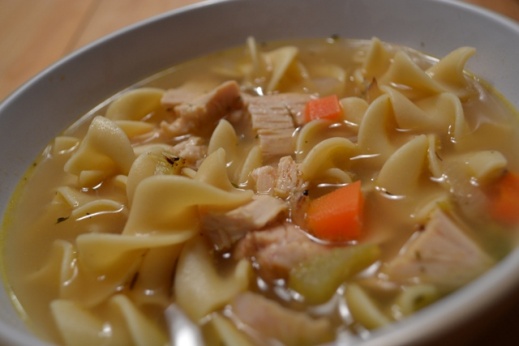 Lemon Chicken Noodle Soup3 celery stalks diced3 -4 carrots diced 2 onions diced5 cloves garlic chopped1 bag of extra wide egg noodles2 quarts of chicken broth2 lemons (juiced)1/4 of thyme1 chicken cooked picked off the bone and diced (rotisserie kid you get precooked at grocery store) or chicken parts cut up to bite size piecessaltpepper to tastecondensed chicken stock (optional)In a large pot add onions, celery , and carrots cook till translucent, salt and pepper to tasteadd chicken broth, bring to boiladd lemon juice and thyme, extra chicken condensed stockadd chicken to boil water if uncooked allow to cook till chicken is full cookedbring to boiladd egg noodles for desired time required on packageThis recipe is from www.superexhuasted.com